Zajęcia 31.03.21r.1.Skojarzenia – wprowadzenie do zajęć.Wycinamy z papieru dużą pisankę i zapisujemy na niej wyraz „Wielkanoc”. Chętne dzieci odczytują napis, następnie zastanawiają się co kojarzy się im z Wielkanocą i rysują to na przygotowanej przez rodziców pisance (tworzenie mapy skojarzeń). 2. Wielkanocna prezentacja.Dzieci oglądają prezentację, z której dowiadują się czym tak właściwie są święta Wielkanocne, a także co powinno znaleźć się w wielkanocnym koszyku. Warto przed uruchomieniem prezentacji przygotować następujące przedmioty, ponieważ na koniec pojawi się propozycja prostej pracy plastycznej:- 2 kartki papieru- klej lub taśmę klejącą- nożyczki- kredki lub flamastry https://www.canva.com/design/DAEZ-Owl2Lo/view?utm_content=DAEZ-Owl2Lo&utm_campaign=designshare&utm_medium=link&utm_source=publishsharelinkźródło: blog panimonia.pl3. Wielkanocny koszyczek – utrwalenie zdobytej wiedzy. Do przeprowadzenia tej zabawy potrzebne będzie naszykowanie produktów, które umieszczamy w koszyczku wielkanocnym oraz kilku dodatkowych (np. ogórek, marchewka, banan). Zadaniem dzieci jest umieszczenie odpowiednich produktów w koszyczku wielkanocnym   Można również wyświetlić/wydrukować plansze z ilustracjami i poprosić dzieci o wskazywanie odpowiednich obrazków(załącznik). 4. Kurczęta – interpretacja ruchowa muzyki.Rodzice odtwarzają dzieciom nagranie M. Musorgskiego, następnie tłumaczą dzieciom, że odpowiednio do muzyki, te będą zamieniać się w „Kwokę” lub „kurczątka”. Dzieci drobnymi kroczkami biegają, naśladują pisklęta. Na zmianę tempa muzycznego – dzieci zamieniają się w kwokę. Wolno przemieszczają się po pokoju. Gdy szybki temat muzyczny powróci – pisklęta znów zaczynają biegać. https://www.youtube.com/watch?v=e2ziz9Z6G845. Wykonanie zadania na karcie pracy (cz.3, s.58,59)s.58 Dzieci przyglądają się ilustracjom. Następnie numerują obrazki w kolejności od 1 do 6 w takiej kolejności, w jakiej miały miejsce przedstawione zdarzenia. Po wykonaniu zadania dzieci opowiadają historyjkę, zwracamy uwagę na budowanie dłuższych wypowiedzi * 5 latki rysują odpowiednią liczbę kropek w okienku, 6 latki piszą właściwe cyfry. s. 59 a) Dzieci wypowiadają słowa rymowanki jednocześnie rysując po śladzie jajka. Następnie kontynuując powtarzanie rymowanki – w wolnym miejscu rysują samodzielnie kontury jajek. Następnie kolorują rysunki. b) W drugiej części dzieci odczytują tekst same lub z pomocą rodzica (6latki) dzieciom 5 letnim odczytujemy treść zadania. Następnie należy zilustrować przeczytane zdanie w ramce obok tj. narysować tyle samo jajek – 3, narysować takie same jajka tzn. w takie same wzory  6. Skojarzeniowa pisanka - po zakończonych zajęciach dzieci mogą wrócić do swojej mapy skojarzeń i uzupełnić ją o brakujące elementy 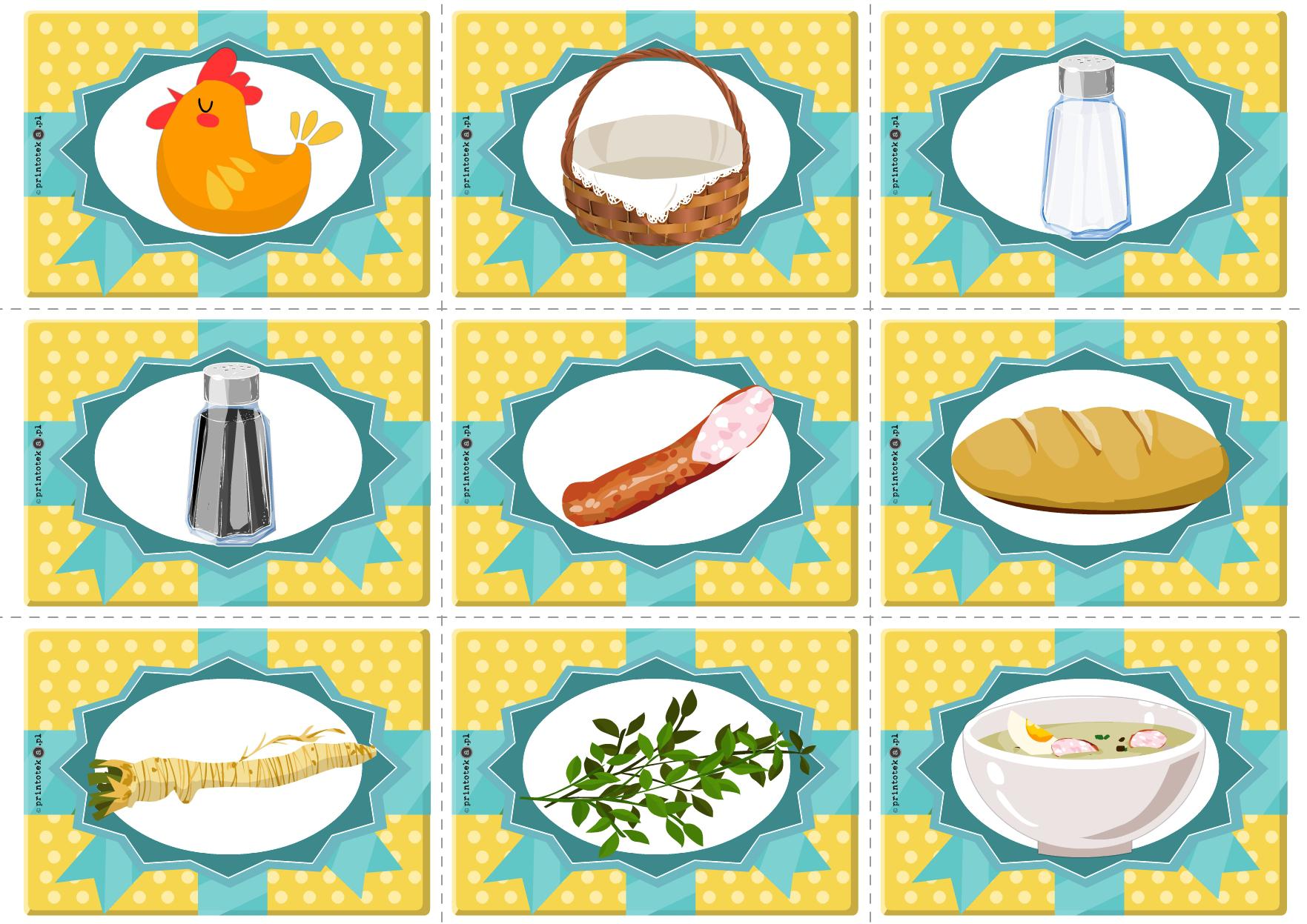 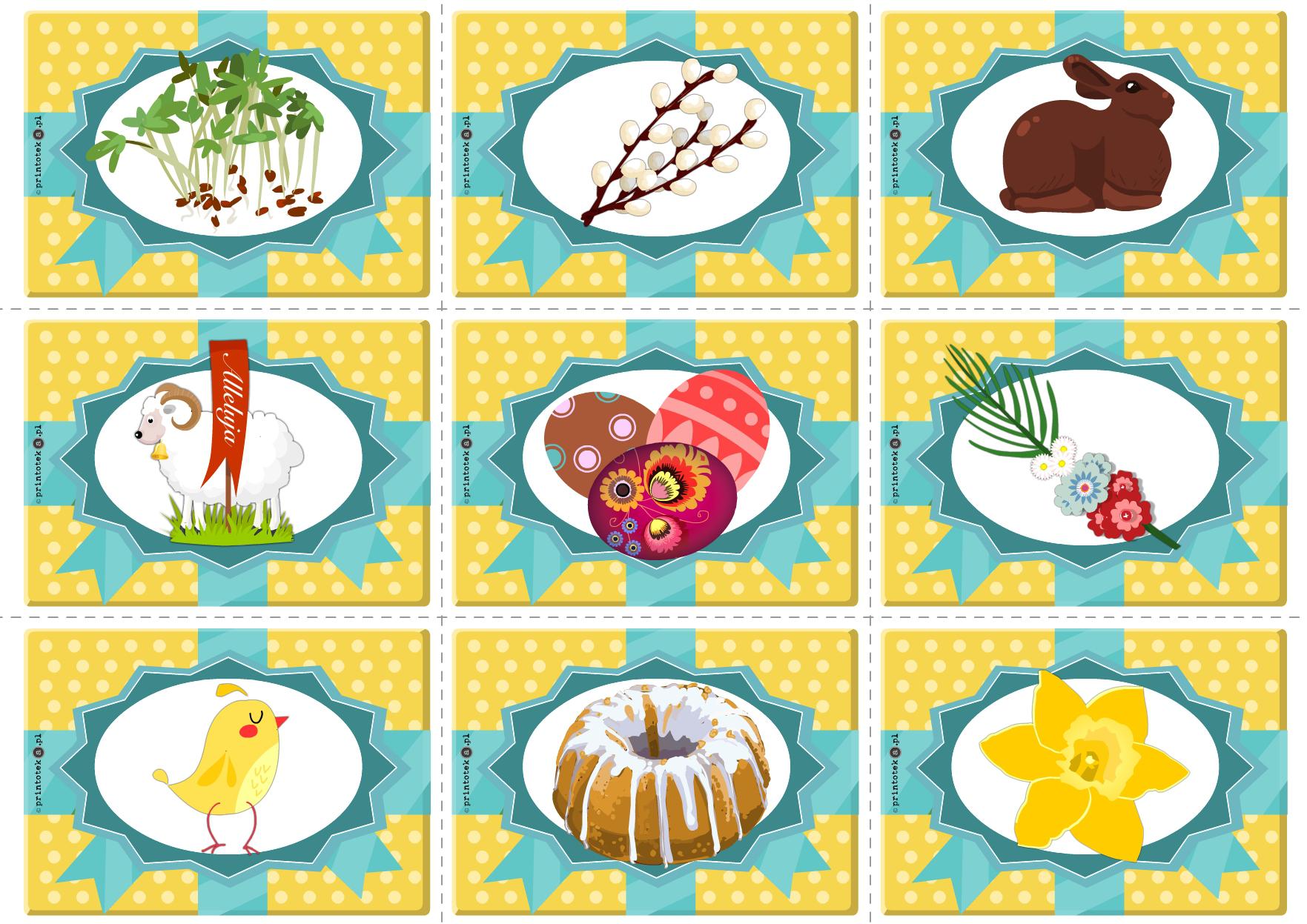 